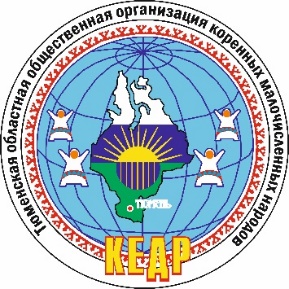 Программа мероприятий в рамкахДней культуры коренных малочисленных народов Севера вТюменской области25 октября – 1 ноября 2020 г.								25 октября (воскресенье)Открытие Дней культуры КМНС в Тюменской области(Уватский дом культуры)14 ч. – 17 ч. 00 мин. Открытие Дней культуры КМНС в Тюменской области. Праздничная программа. Традиционные обряды. Показательные выступления по национальным видам спорта «Северное многоборье». Дегустация блюд национальной кухни.Показ фильма «Хозяин тайги». Фильм познакомит зрителей с уникальной культурой и бытом восточных ханты, ведущих традиционный образ жизни в Уватском районе. Встреча с героями фильма «Хозяин тайги».17 ч. – 18 ч. 00 мин. Заседание Совета Уватского отделения ТООО КМН «Кедр».27 октября (вторник)Дни открытых дверей Центра ТООО КМН «КЕДР»(ул. 50 лет ВЛКСМ, 67/1, запись по тел. 89224798169)14 ч. – 17 ч. 00 мин. Показ фильма «Хозяин тайги». Фильм познакомит зрителей с уникальной культурой и бытом восточных ханты, ведущих традиционный образ жизни в Уватском районе.  Работа выставки Декоративно-прикладного творчества «Северные узоры». Знакомство с творчеством поэтов и писателей, представителей коренных малочисленных народов Севера посредством богатейшей библиотеки. Мастер-класс по изготовлению оберегов. Угощение чаем.  29 октября (четверг)Дни открытых дверей Центра ТООО КМН «КЕДР»(ул. 50 лет ВЛКСМ, 67/1; запись по тел. 89224798169)14 ч. – 17 ч. 00 мин. Мастер-класс по национальному шитью и смысловой нагрузке северных орнаментов.  Угощение чаем.  Работа выставки Декоративно-прикладного творчества «Северные узоры», фотовыставка. Показ фильма «Хозяин тайги». Фильм познакомит зрителей с уникальной культурой и бытом восточных ханты, ведущих традиционный образ жизни в Уватском районе.  1 ноября (воскресенье)Этнографический центр коренных малочисленных народов Севера Тюменской области «ЭтноСтойбище «Увăс Мир хот» (Дом Северных людей) (30 км. объездной дороги. д. Кыштырла, пер. Прохладный, 2) 14 ч. 00 мин. – 17 ч. 00 мин. Закрытие Дней культуры КМНС в Тюменской области. Посещение Этнографического центра коренных малочисленных народов Севера Тюменской области «ЭтноСтойбище «Увăс Мир хот» (Дом Северных людей). Экскурсия. Традиционные обряды. Праздничная программа. Дегустация блюд национальной кухни. Соревнования по национальным видам спорта «Северное многоборье»: метание тынзяна на хорей, перетягивание палки на шкурах оленя, тройной национальный прыжок, прыжки через нарты.  Игры народов Севера для всех участников праздника. 